Муниципальное автономное общеобразовательное учреждение Гимназия №6город Тихорецк муниципального образования Тихорецкий районОптимизация процесса обучения с использованием здоровьесберегающих технологий Автор педагогического опыта:Чумакова Наталья Александровнаучитель начальных классов,МАОУ Гимназия №6 г.Тихорецк МОТРТихорецк, 2011Содержание:Информация об опыте………………………………………………………..3Технология опыта…………………………………………………………….5Результативность опыта……………………………………………………...11Библиографический список………………………………………………….12Рецензия на опыт работы……………………………………………………..13Приложения к опыту:№1. Выступления на краевых конференциях№2. Цикл мероприятий по здоровьесбережению -Комплекс физминуток-Планирование и разработки заседаний клуба «Мы и наше здоровье» для      родителей и учащихся-Комплекс немедикоментозных коррекционных упражнений на психорелаксацию            №4. Использование современных образовательных технологийУсловия возникновения, становления опыта.1.Изменение социального заказа со стороны государства, общества, родителей, ориентированного на новое качество образования (развитие личностных качеств в процессе обучения, формирование новых умений и способностей, создающих условия развития конкурентно способной, компетентностной личности.2.Осознание идеи раннего развития личности, принятие принципов саморазвития личности на основе «природной способности к развитию» (по Ухтомскому).3.Отсутствие системы обучения, реализующей новый социальный заказ  на физически здорового школьника и опирающейся на природную способность личности к развитию.4.Готовность педагога к овладению, внедрению данной технологии.5. Высокий общекультурный уровень многий семей, чьи дети обучаются в Гимназии, желание участвовать в  спортивных конкурсах, конкурсах по организации здорового образа жизни , так как приобретенные знания  способствуют интеллектуальному  росту  учащегося и физическому совершенствованию.Актуальность опыта. Ключевой задачей образования на современном этапе развития общества является обеспечение способности системы  образования гибко реагировать на изменения потребностей экономики и нового общественного устройства.  Сегодняшний выпускник начальной школы должен быть личностью, готовой жить в постоянно меняющемся мире,  личностью творческой, жизнеспособной, саморазвивающейся. Необходимы стандарты нового обучения и воспитания, ориентированные на компетентность, построенные на достижение результата ,  направленные на общее развитие школьников.Ответом на социальный заказ в области образования, средством реализации стратегических задач образования может выступать, на мой взгляд, в первую очередь, развивающая система с применением здоровьесберегающих технологий. Развивая интерес к здоровому образу жизни у учащегося, учитель формирует в личности способность к сотрудничеству, независимость, стремление к открытиям, находчивость, вдохновленность.Новизна опыта: - Изменение подходов к организации учебно-воспитательного процесса, мотивации учения;-  Деятельность учителя ориентирована на индивидуальные особенности ученика, его семьи;-  Изменение модели общения учитель – ученик, умение встать на место ребенка;- Стирание граней в развитии как сильных учащихся, так и слабых;-  Положительная динамика результатов медицинских обследований учащихся;- Создание условий целостного развития личности.-Тесное сотрудничество с семьей учащегося.Теоретическое обоснование опыта:Задача учителя — выявить и развить творческие способности ребенка, не  допуская ухудшения здоровья учащегося, в доступной и интересной детям деятельности, а значит, как можно раньше поставить ученика на путь осознания важности здорового образа жизни, на путь «строительства» своей личности сообразно с его задатками, склонностями, интеллектом, развитием.  Заручившись идеями педагогов-новаторов В. Ф. Базарного,        В. И.Мирясовой,  В. П. Горячева, разработавших технологии развивающего обучения с использованием здоровьесберегающей технологии, я адаптировала их на свой предмет. Так родилось собственное видение практических возможностей и особенностей развития активности личности учащихся на уроках  в начальной школе и во внеклассной воспитательной работе.Ведущая педагогическая идея опыта.Становление физически здоровой и активной личности.  А для этого нужно привести педагогические технологии в соответствие с законами становления и развития детского организма и детской психики, т.е. сделать их природосообразными.Изучив опыт авторов технологий,  поставила приоритетные цели в  своей педагогической деятельности: выявить, учесть и развить творческие и физические способности учащихся  через совместную деятельность с родителями; приобщить школьников к разнообразной коллективной деятельности с выходом на конкретный продукт: здоровый образ жизни, активное участие во всех конкурсах по формированию данного навыка, укрепление здоровья.воспитать общественно активную творческую личность, физически совершенствующуюся.Выполнение вышеозначенных целей осуществляется на основе выделенных  четырех принципов:Технология опыта.Задача:как можно раньше поставить ученика на путь осознания своего предназначения и призвания, на путь «строительства» своей личности сообразно с его задатками, склонностями, интеллектом,  физическим развитием. Цели:
выявить, учесть и развить творческие способности учащихся;
приобщить школьников к разнообразной физической деятельности с выходом на конкретный продукт: укрепление здоровья, здоровый образ жизни, исследовательскую работу  в направлении « Правильное питание» и другое;
воспитать общественно активную творческую личностьРоль учителя в современной школеУчитель выступает больше в роли организатора самостоятельной, активной физической деятельности учащихсяКомпетентным консультантом, организатором и помощникомОсуществляет диагностику деятельности учеников и родителей, чтобы вовремя помочь им квалифицированными действиями.Основные принципы обучения:принцип ориентации на зону ближайшего развития – заметить и не пропустить      малейший успех, закрепить его и идти дальше, выше;учет результатов учебной деятельности через систему заданий, упражнений, внеклассных мероприятий;принцип воспитывающего обучения- учить самостоятельности, умению планировать свою деятельность, самостоятельно принимать решения, развивать волю и целеустремленность; Пути решения поставленной задачи:Повысить профессиональное мастерство, педагогическую компетентность через:  самообразование по теме «Развивающее обучение с использованием здоровьесберегающих технологий по системе В. Ф..Базарного»Изучить нормативно-правовую базу:  программы, методические рекомендации педагогов.Разработать  комплекс мероприятий в системе здорвьесбережения с направленностью на развитие общей культуры и физического потенциала личности учащегося.Построить модель общения в системе «учитель – ученик:  демократический стиль общения с глубокой верой в возможности позитивного развития детей, с неиссякаемым терпением в сочетании с разумной требовательностью не только к детям, но и к самой себе.Обучать учащихся наблюдать, сравнивать, применять на практике знания,  делать выводы на основе своих наблюдений. Создание условий для осознания учащимися важности здорового образа жизни «Каков я есть?»,  развивая в себе самокритичность как черту личности.Создание условий для ситуации успеха для каждого учащегося.                                                     ПОСТАНОВКА ПРОБЛЕМЫЕще на заре зарождения всеобуча было замечено: за грамотность мир взрослых почему-то расплачивается своим здоровьем. Болезненная бледность, согбенная спина, пенсне на носу, а нередко 'и чахотка - все чаще становились атрибутами образованной интеллигенции.
И как только всеобуч шагнул в мир детства, сразу же: школьная близорукость, школьные сколиозы, школьная неврастения и многое другое.
Вскоре сами педагоги почувствовали, что с детьми в школах происходит что-то катастрофически-разрушительное. Так Г. Песталоцци еще в 1805 году оповестил миру о том, что при традиционно закладывающихся принципах обучения происходит непонятное "удушение" развития детей, "убийство" их здоровья. Вскоре настоящую тревогу забили медики. Один из них — известный специалист по природным силам оздоровления Ла-манн оповещал, - "...школьники живут под постоянным парализующим гнетом... Вот почему, когда приходит время занятий в школе, мы видим, как бледнеют румяные щечки детей, как раздаются постоянные жалобы на отсутствие аппетита, расстройство пищеварения, головные боли и прочее, как, иными словами, развиваются явления настоящей неврастении...
Один при такой работе получает неврастеническую головную боль, которая делает его полным "идиотом", неспособным к работе, у другого начинается нервное расстройство пищеварения.... Насколько неправильная система воспитания расшатывает у детей нервную систему, можно видеть на постоянно увеличивающемся числом самоубийц в школьном возрасте.
Позор нам, извратившим натуру детей настолько, что они устают жить!"
Читаешь эти строки и невольно думаешь: только пораженный безумием мир взрослых мог все это уготовить своим детям и запустить это "удушение" и "убийство" из поколения в поколение, как механизм массового деформированного самовоспроизводства.
И вся эта трагедия разразилась в экологически чистые времена. Во времена, когда дети еще рождались нормальными родами и от здоровых родителей, и до 2-3 лет "тянули" материнскую грудь. Когда были качественно иные семьи и не было "сексопатологического" телевидения. Когда школьная мебель была ростомерной, а информационные перегрузки в школе еще не были столь умопомрачительными.
Имеющий нормальное воображение (неважно, кто ты — министр ли образования или рядовой педагог) представь себе: что же происходит с детьми в современных школах, в которых давно позабыто, что такое элементарная школьная гигиена и что такое сообразная росту мебель? С детьми, изначально ослабленными и болезненными, родившимися от ослабленных и болезненных родителей — вчерашних выпускников наших школ?!
Важнейшей задачей школы на современном этапе является программа реорганизации сложившейся учебно-воспитательной системы, включающая природосообразные  технологии и технические средства, Одно из решающих условий этой задачи – хорошее здоровье каждого члена общества.Для повышения эффективности образовательного процесса в своей методической работе я использую различные средства : 1. Режим смены динамических поз, для чего используется специальная ростомерная мебель с наклонной поверхностью  парты и конторки. Часть урока ученик сидит за партой, а другую часть стоит за конторкой. Тем самым сохраняется и укрепляется его телесная вертикаль, позвоночник, осанка  основа энергетики человеческого организма..                                                              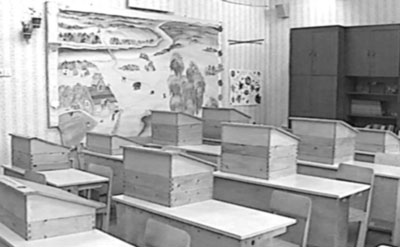 2. Офтальмотренажеры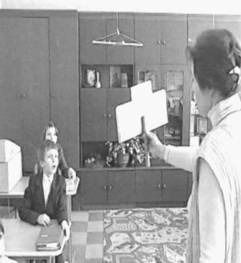 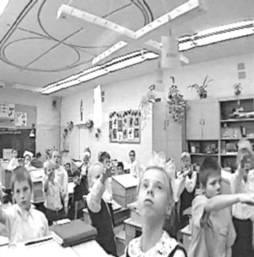 Важнейшая особенность всех уроков состоит в том, что они проводятся в режиме движения наглядного учебного материала, постоянного визуального поиска и выполнения активизирующих детей заданий. Для этого мною используются подвижные “сенсорные кресты”, карточки с заданиями и возможными вариантами ответов, которые могут по воле учителя оказаться в любой точке класса, и которые дети должны найти и использовать в своей работе. А также специальные держалки, позволяющие переключать зрение детей с ближнего на дальнее и формировать у них произвольный самоуправляемый шаговый логоритм при чтении текста, способствующий развитию их речемоторной функции.3.С целью “смягчения” воздействия закрытых помещений и ограниченных пространств в процессе урока для разминок и упражнений на мышечно-телесную и зрительную координацию я использую комплекс физминуток (приложение №2). Упражнения сочетают в себе движения глазами, головой и туловищем, выполняются под ритмичную музыку в позе свободного стояния и базируются на зрительно-поисковых стимулах, которые несут в себе мотивационно-активизирующий заряд для всего организма. Результатами таких упражнений являются: развитие чувства общей и зрительной координации и их синхронизация, развитие зрительно-моторной реакции, в частности, скорости ориентации в пространстве, в том числе реакции на экстремальные ситуации (типа дорожно-транспортных и т.п.). Занимают эти упражнения не более 1,5 2 минуты урока и проводятся на материале учебного предмета.4. Клуб для родителей и учащихся « Мы и наше здоровье».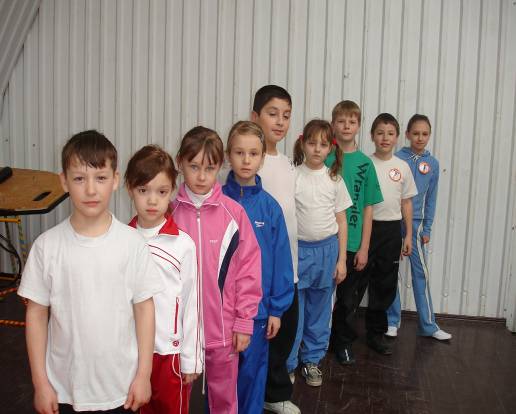                                              (приложение №2)Целесообразность работы клуба- активное вовлечение в работу как учащихся, так и их родителей. Создание условий для того, чтобы школьники смогли усвоить не только знания о правильном образе жизни, но и перенесли эти знания в жизнь: предпочитали здоровую пищу, соблюдали режим рационального питания, распорядок дня, этику поведения. 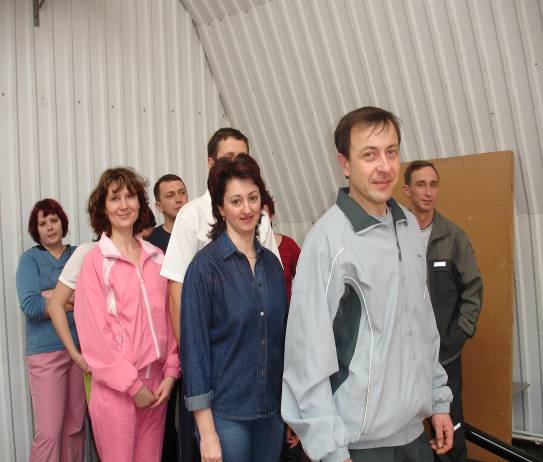 Методика проведения-1 раз в месяц. Для родителей на родительском собрании (как правило), а для детей во внеурочное время.Например: 1класс. Сентябрь. Тема клуба « Мы и наше здоровье» для родителей- «Что такое валеология? Зачем нужно знать об этом в современную эпоху?», тема для детей «Твое здоровье, что это? Можно ли самому творить свое здоровье?».2 класс. Май. Тема клуба « Мы и наше здоровье» для родителей «Отдых на природе. Кого и кто должен воспитывать во время пикника?», для детей « Отдых на природе. Куда выбрасывать мусор?». 3 класс. Ноябрь. Тема клуба « Мы и наше здоровье» для родителей «Здоровье и питание», тема для детей «Здоровое питание».4 класс. Октябрь. Тема клуба « Мы и наше здоровье» для родителей «Как настроение родителей влияет на здоровье детей. Психологический климат в семье.», тема для детей    « Хорошее настроение и здоровье. Улыбка- залог здоровья. Веселые старты с родителями.»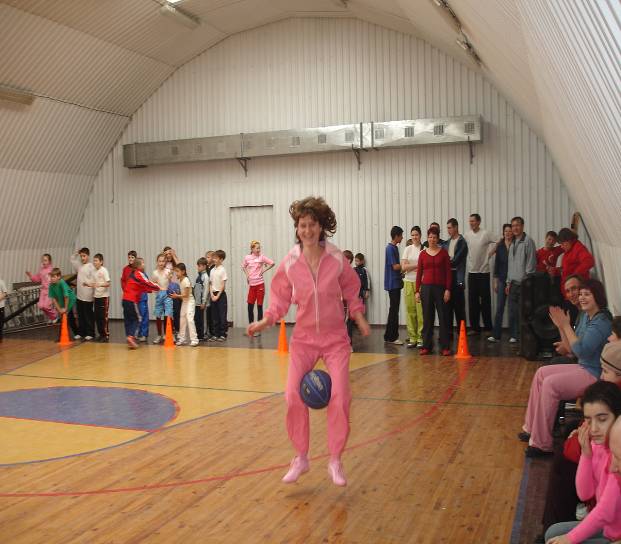 5. Комплекс социоигровых приемов, направленных на психорелаксацию (приложение №3).Сегодня наша школа школа переживает сложный, но интересный период. Изменяются социальные условия и поэтому предлагается расширение индивидуальной свободы.Значит растет нагрузка на личность. А так как растет нагрузка , психика ребенка защищается. Защита проявляется в виде :-появления медлительности к концу первого урока (как реакция на утомляемость)-выраженная заторможенность сенсорики (перестает видеть, слышать,запоминать)-заражение эмоциональным состоянием окружающихУпражнения данного типа позволяют ребенку проявить себя, раскрепоститься, почувствовать внутреннюю свободу.Творческие задания на снятие эмоционального напряжения, скованности, тетесных зажимов: «Обезьянка и зеркало. Цирк.» и др.Творческие задания на развитие пластики движения, чувства ритма, координации движения «Танцы спина к спине. Танцующие роботы. Танец на пяточках.»Творческие задания на развитие коллективно думать, действовать, побеждать         « Походка. Что бы это значило? Очередь. Ловилки.» Творческие задания на развитие  артистических возможностей, нестандартного мышления «Эмоциональные ноги. Полет руки. Зоологические прыжки.»                                              Результативность опыта:- Высокий уровень физического  развития учащихся, способность осознанно выбирать дальнейшую траекторию образования ;-Положительная динамика уровня обучаемости ;-Развиты творческие  умения, коммуникативные навыки культуры (победители и призеры районных олимпиад по кубановедению). -Обученность  ( 2007г, 2008г, 2009г, 2010г.) – 100%-Низкий уровень заболеваемости.-Призовые места в конкурсе «Кенгуру»Победители и призёры:  2009 год. Международный математический конкурс « Кенгуру». Долинская Арина. 1- место по школе.2007 год. Международный математический конкурс « Кенгуру».Кирияк Анастасия. 1-место в районе.2009 год. Районная викторина по Кубановедению.  Козлова Юлия. 3-е место.2007 год. Муниципальный конкурс «Пишем книгу о правильном питании». Коллектив учащихся 4 класса «Б». 1-е место.2011 год. Школьный конкурс « Я здоровье берегу, сам себе я помогу», посвященный Всемирному Дню борьбы с туберкулезом.Библиографический список:Выготский Л.С. Педагогическая психология / Под ред. В.В. Давыдова. − М: Педагогика, 1991.  
2. Гульчевская В.Г., Скачков А.В. Концептуальные основы современных педагогических технологий.− http://www.ipkpro.aaanet.ru/inform_res/tech/gulchevska/oglavlenie.htm 
3. Новые педагогические и информационные технологии в системе образования: Уч. пос. для студ. пед. вузов и системы повыш. квалиф. пед. кадров / Под ред. Е.С. Полат. − М.: Издательский центр «Академия», 2000. 
11. Осин А. Главное - мотивация и самоорганизация учения // Учитель, 2003.− №3. 
4. Проблемы вузовской и школьной педагогики: Материалы Всероссийской научно-практ.конференции «Шестые Есиповские чтения». − Глазов: Глазовский гос. пед. ун-т, 2005.
5. Селевко П.К. Современные преподавательные технологии: Учебное пособие. − М.: Народное образование, 1998. 
6. Якиманская И.С. Развивающее обучение. − М., 1979.     7.В. Ф. Базарный « здоровьесберегающие технологии»     8.В. П. Шульгина. «Школа радости»Название принципа, сутьПрактическое внедрение принципа1.Принцип добровольности. Добровольный выбор учеником вида творчества и вида деятельности, в соответствии со способностями и умениями.Конкурсы, викторины, уроки-соревнования,клубные заседания.2.Принцип альтернативности.
Никакого ограничения в выборе темы, ее сложности, способе исполнения.Дифференцированное обучение путем разработки системы  заданий со сменной деятельностью (на выбор учащихся) на уроке, во внеклассной работе.3.Принцип коллективной творческой деятельности.Общение не заканчивается уроком, оно перерастает в необходимость совместной деятельности учителя, учащихся и родителей после уроков: совместные турпоходы, школы выходного дня,  заседание клуба «Наше здоровье» для родителей и учащихся, написание и обсуждение работ на тему: «Правильное питание-основа здорового образа жизни», экскурсии и др. В этом учителю помогает творческая группа. Она формируется из наиболее активных учащихся, а также членов родительского комитета. В работе учителя с учеником преобладают доброжелательность, снисходительность.4.Результативность
фиксируется в Паспорте здоровья школьника, систематически диагностируется по результатам медицинских осмотров, количеству и частоте заболеваемости детей в классе. Осуществляют: учитель, фельдшер школы, члены родительского комитета, члены творческой группы учащихся.